LEKTIRA PROSINAC, 2017. – RAZREDNA NASTAVA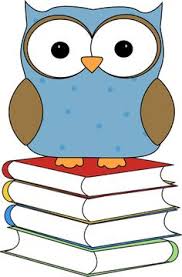 2. A – NADA IVELJIĆ: BOŽIĆNA BAJKA2. B -   NADA IVELJIĆ: BOŽIĆNA BAJKA 2.C  – NADA IVELJIĆ: BOŽIĆNA BAJKA3.A  – PO IZBORU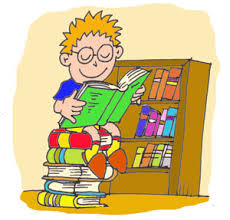 3.B  – SANJA POLAK: DNEVNIK PAULINE P.3.C  – BOŽIDAR PROSENJAK: SIJAČ SREĆE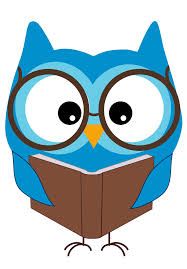 4.A – PO IZBORU (S POPISA LEKTIRE ZA 4.R.; OSIM OBVEZNIH I DOGOVORENIH)4.B – MATKO MARUŠIĆ: SNIJEG U SPLITU4.C  – SILVIJA ŠESTO: BUM TOMICA